SOUTHERN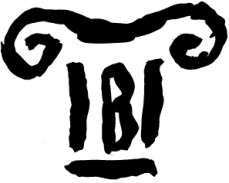 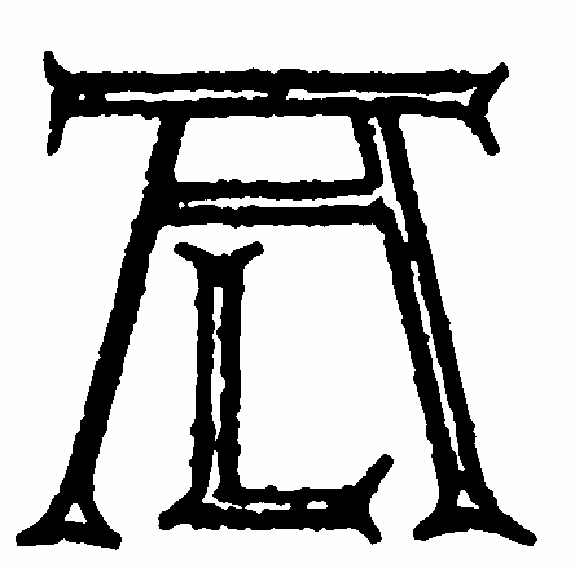 FEDERALUNIVERSITYin Rostov-on-DonOpening the Window: Poland-RussiaПилотная программа проекта «Академия в публичном дискурсе»Вторые дебаты:The University and Challenges of our Time („Ivory Tower” vs. „Supermarket”)Ростов-на-Дону 26 июня – 3 июля 2011 г.***Программа:26.06			Приезд участников в Ростов26 – 29.06	Дебаты при участии ученых и экспертов из Польши и России на тему: The University and Challenges of our Time („Ivory Tower” vs. „Supermarket”)30.06 – 02.07	Тренинги: Mythology of the “Imaginary Capital Cities03.07			Выезд участниковДетальная программа прилагается Для участия в дебатах приглашаются представители российской и польской академической среды, а также СМИ, учреждений культуры и неправительственных организаций. Особенно приглашаются те, кто интересуется функционированием академической среды в демократическом обществе (с учетом фактора традиции и процесса трансформации), коммуникацией и отношениями академической среды с общественностью.Введением в тематику дебатов являются Spring Open Seminars, которые проводятся в апреле и мае в IBI AL (для того, чтобы принимать участие в дебатах, не обязательно принимать участие в семинарах).Условия участия: Организаторы возмещают командировочные расходы (дорога и проживание в Ростове). Количество мест ограничено, поэтому будет проводиться отбор участников на основе мотивации участия и подготовки кандидата.  Рабочий язык: польский, русскийЛица, которые не пройдут отбор для участия в дебатах, будут включены в польско-российскую партнерскую сеть (FIAL и IBI AL UW) и смогут подать заявку для участия в последующих встречах в рамках Программы Kонтакт: Instytut Badań Interdyscyplinarnych „Artes Liberales”Uniwersytet WarszawskiUl. Nowy Świat 69, klatka B, IVp.Tel.: +48 22 828 02 84Fax.: +48 22 828 02 852nd DEBATE draft programSouthern Federal University in ROSTOVJUNE 27- JULY 2***The University and Challenges of our Time („Ivory Tower” vs. „Supermarket”)June 27-29Saturday 25.06 / Sunday 26.07	arriving to Rostov Monday 27.06Welcome addressPresentation of the results of Spring Open Seminars conducted in Warsaw April-May 2011, based on reports prepared by moderators, followed by the discussionFirst Panel Discussion: University in the Changing World: Transformation Or Disappearance? Университет в меняющемся мире: трансформация или исчезновение?Humboldt Type of University: Could This Mission be Fulfilled?Гумбольдтовский университет: миссия выполнима?Anglo-Saxon University Tradition: Pragmatics of EducationАнглосаксонская университетская традиция: прагматика образования.Bologna Process: Against Whom to Be Friends?Болонский процесс: против кого дружить?University: People – Community - Institution. Polish Tradition – Russian TraditionУниверситет: люди – сообщество – институт. Польская традиция – российская традицияBologna- Phobia: Sources, Effects and Subtexts.Болонофобия: истоки, эффекты и подтексты.Modernization of Education: Who is “For”, “Against” or “Abstain”?Модернизация образования: кто «за», «против», «воздержался»?University and Society: the Dialogue of Hearing-impaired Университет и общество: диалог слабослышащих.Presentation and Discussion:Role of the University in Rostov in Russian Educational System in XX and XXI c. Tuesday 28.06Second Panel Discussion:University: genius loci vs. Continuity of the  Institution and the Identity of the CommunityУниверситет: genius loci vs.преемственность института и идентичность сообществаContinuity and the Gaps in the University Tradition: the Problem of Identity and LegitimacyПреемственность и разрывы в университетской традиции: проблема идентичности и легитимности.The Phenomenon of the Displaced Centers of Knowledge Феномен перемещенных центров знания.University in the Socio-Cultural Space of the Region Университет в социокультурном пространстве регионаTwo Hundred Years of the University in Warsaw – Hundred Years of the University in Rostov. Institution in the Public Sphere. Два столетия университета в Варшаве – сто лет университета в Ростове. Учреждение в публичной сфереThe City Without the University as an Incomplete Cultural ProjectГород без университета: незавершенный культурный проектThe University in Warsaw and the University in Rostov: History, Prehistory, Genealogy Университет в Варшаве и университет в Ростове: история, предыстория, генеалогияThe Dialogue Between University and Power in the Historical PerspectiveДиалог университета и власти в исторической перспективеPresentation of MIGO in SFU in Rostov and Students’ Self-Presentation Open Discussion: Interdisciplinary Master’s Degree and PhD Programs: University’s „Surviving” Strategy,  Social Needs and Civic EducationWednesday 29.06Third Panel DiscussionUniversity in the Space of the Civic Society:  Innovation and  Transfer of Ideas vs. Tradition and Cultural IdentityУниверситет в пространстве гражданского общества: инновация и трансфер идей vs традиция и культурная идентичностьUniversity Milieu as the Think Tank of IdentitiesУниверситетская среда как генератор идентичностейUniversity as the Workshop of Civil Society Университет как «проектное бюро» гражданского обществаUniversity in the Public Opinion Mirror Университет в зеркале общественного мненияCritical Approach  vs. Human and Idelogical Resources: The Role of the Academic Milieu in the State and in the Region. Критический подход vs человеческие и идеологические ресурсы: роль академической среды в государстве и регионеUniversity as Institution vs University as CommunityУниверситет как институт vs университет как сообществоWhat does University Produce and Who do Need to Have it?Что производит университет и кому это нужно?Are Students White Sheets of Paper, Customers or Stakeholders?Студенты – это чистый лист бумаги, потребители или заинтересованные лица?Final Discussion:University: National Traditions vs. European Process of Harmonization/Unification. Polish and Russian Case Examples. WorkshopsJune 30 – July 2“Mythology of the “Imaginary Capital Cities”Мифология «воображаемых столиц»Rostov- the “Southern Capital”Ростов-на-Дону – «южная столица»Novocherkassk – the “Cossack Capital”Новочеркасск – «казачья столица»Taganrog – the “Unaccomplished Empire Capital” vs the “Cultural Capital of the South/Russian Province”Таганрог – «несостоявшаяся имперская столица» vs «культурная столица Юга / русской провинции»Как выслать заявку:Заполнить анкету на странице: http://www.ial.org.pl/msh/academia2011.htm („APPLICATION”)прислать дополнительные документы по електронной почте:CVМотивационное письмоРекомендации (только студенты)Адрес электронной почты: rodnyenkova@ibi.uw.edu.plНастоятельно просим называть приложения латиницей Familia_CV, Familia_ML, Familia_RECЗаявки принимаются до 20 мая 2011 г.Участников Дебатов в Варшаве (май 2011 г.) просим присылать только мотивационное письмо